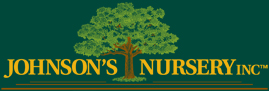 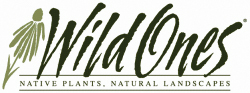 June Is Wisconsin Native Plant MonthCard-carrying Wild Ones Members Receive 40% OFF During June Johnson’s Nursery, Inc., in support of area Wild Ones chapters, is happy to announce that June is Wisconsin Native Plant Appreciation Month. All active Wild Ones Members need only present their valid membership card at our Menomonee Falls headquarters any day during the month of June to receive a 40% discount off of standard retail pricing on all Wisconsin native container grown plant material. Please read the sale details below.Sale Details: June 1-June 30, during business hours. Discount is only available on the retail price of container grown plant material. Your Wild Ones membership card must be present at the time of sale; on-site sign-up is not available. Purchase and receipt of plant material must occur during the month of June. Plant material is not warrantied. Limited to available, container grown, stock on hand. Only available at Johnson's Nursery in Menomonee Falls. Not valid on B&B material or services (delivery, installation).Join Wild Ones and receive an additional 40% off
native plants at Johnson's Nursery during June!Visit  www.milwaukeesouthwestwehr.wildones.org or more information.June Is Wisconsin Native Plant MonthCard-carrying Wild Ones Members Receive 40% OFF During June Johnson’s Nursery, Inc., in support of area Wild Ones chapters, is happy to announce that June is Wisconsin Native Plant Appreciation Month. All active Wild Ones Members need only present their valid membership card at our Menomonee Falls headquarters any day during the month of June to receive a 40% discount off of standard retail pricing on all Wisconsin native container grown plant material. Please read the sale details below.Sale Details: June 1-June 30, during business hours. Discount is only available on the retail price of container grown plant material. Your Wild Ones membership card must be present at the time of sale; on-site sign-up is not available. Purchase and receipt of plant material must occur during the month of June. Plant material is not warrantied. Limited to available, container grown, stock on hand. Only available at Johnson's Nursery in Menomonee Falls. Not valid on B&B material or services (delivery, installation).Join Wild Ones and receive an additional 40% off
native plants at Johnson's Nursery during June!Wild Ones continues to lead the natural landscaping movement as they explore, teach, and change the practice of gardening using native plants.
Visit  www.milwaukeesouthwestwehr.wildones.org for more information.